Today’s ServiceMarch 1st, 2020Call to Worship                                                                                                                                                                                       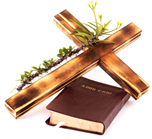 Hymn Announcements Prayer RequestsMusicSermonCommunionOffering (on table) From the PastorGod allows difficulties and suffering in the lives of His people to purify us. When we are persecuted for the cause of Christ, we share in His sufferings (1 Pt. 4:13–14). And when we share His suffering, we know Him a little better (Phil. 3:10). Part of God’s judgment upon sin is physical suffering. When His own children experience such suffering, it is not for our harm but to make us more like Jesus. “Judgment” for the children of God can be considered discipline (Heb. 12:4–11). It is designed to purge the sin from our lives and teach us obedience because the Father’s first obligation to we who name the name of Christ is to, “…mold us in the image of His Son” (Rom. 8:29).  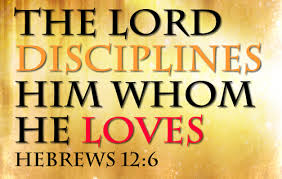 Pastor TonyChurch Information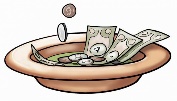 Last Week’s giving:     $      1,316                   EldersTony Raker (Pastor)..……………….  pastor@graceevfreechurchva.orgDelmas (Moe) Ritenour….…………………………..  moemar@shentel.net Finance:   Linda Fraley ………………………………..  lindaf12@shentel.net IT & Media:  Rob Moses & Scott TuckerBulletin: Rob Moses ……………….  admin@graceevfreechurchva.org  Breakfast: Tammy Copeland ……….…tammyscopeland@gmail.com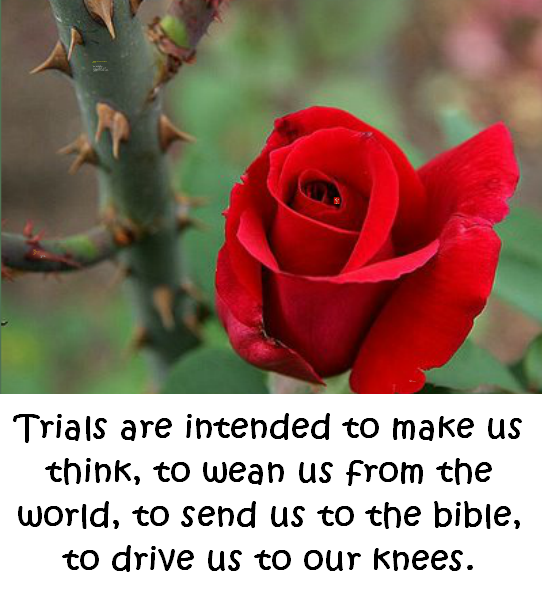 718 E Queen Street, Strasburg, VA 22657,     540-465-4744 msg ph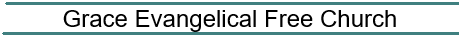   https://graceevfreechurchva.orgPlease turn off or mute cell phones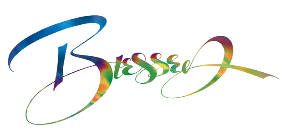 Notes: 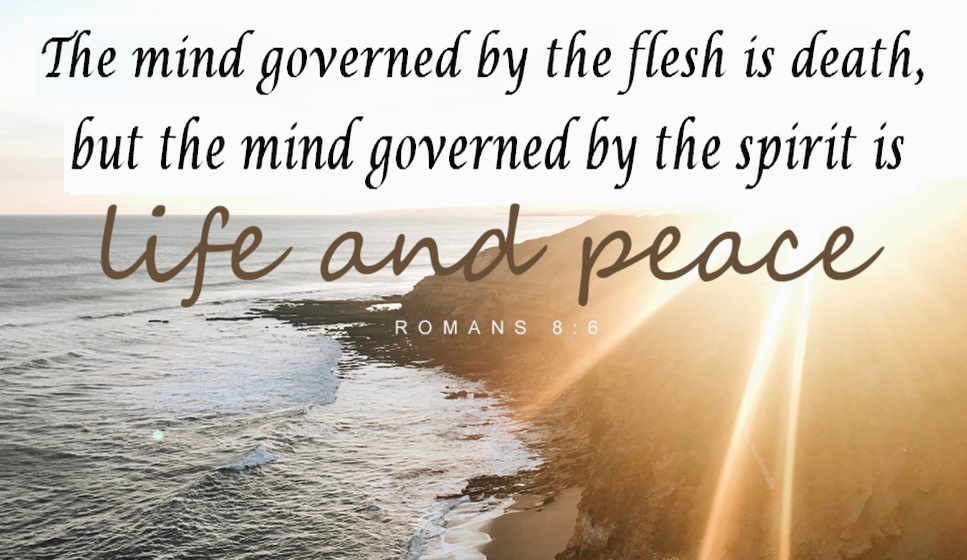 